高雄市大榮高級中學國中部113-4菜單-標示熱量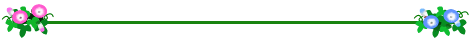 No日期星期主食副食一副食二副食三青菜湯水果全榖根莖類豆魚肉蛋類蔬菜類油脂堅果類水果類熱量（kcal）14/1一米飯三杯雞打拋肉海結麵輪青菜仙草蜜6.331.43.585924/2二米飯粉蒸肉雙蔥燒雞沙茶玉米青菜小排蘿蔔湯6.72.81.3384734/3三炒米粉古早味炒米粉雞翅海味白菜青菜皮蛋瘦肉粥水果6.52.623.5191844/8一米飯蔥燒豬肉片南瓜雞榨菜肉絲青菜什錦甜湯731.3388354/9二米飯醋溜雞壽喜燒三杯麵腸青菜龍骨玉米湯6.231.53.585464/10三炒飯肉絲炒飯滷雞排蒸蛋青菜貢丸湯水果62.81.13185374/11四糙米飯豉汁小排香菇雞螞蟻上樹青菜和風海芽湯6.32.81.6382684/12五米飯蝦排高麗菜蛋丼茄汁豆皮青菜關東煮水果631.73.5190594/15一米飯蠔汁雞胡麻肉片拌細根絲青菜綠豆芋圓湯6.82.71.83.5881104/16二米飯沙茶豬柳麻油雞筍干油豆腐青菜紫菜蛋花湯63.11.53.5848114/17三義大利麵茄汁義大利麵蜜汁雞紅蘿蔔炒蛋青菜三絲湯水果5.22.51.73.51812124/18四地瓜飯京醬肉絲瓜子雞肉香豆腐青菜排骨酥湯63.41.43.5868134/19五米飯南瓜蒸蛋番茄豆丁焗烤白菜青菜玉米濃湯水果6.52.81.831905144/22一米飯紅燒肉番茄雞味噌豆腐青菜愛玉湯6.331.23831154/23二米飯奶香雞薑味蒸肉花生麵筋青菜味噌湯63.2 1.23.5848164/24三炒飯什錦炒飯梅汁肉片馬蹄條青菜四神湯水果6.32.91.23.51906174/25四小米飯回鍋肉芝香雞木須高麗菜青菜酸辣湯63.12.23.5865184/26五米飯生炒花枝番茄炒蛋綜合滷味青菜藥膳湯水果 6.22.52.131869194/29一米飯五味雞咔滋肉條蜜汁豆干青菜粉圓湯6.831.33.5891204/30二米飯筍干燒肉味噌雞照燒年糕青菜芹香魚丸湯6.82.91.43864